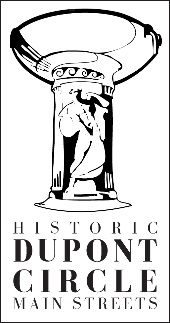 Membership Dupont Circle Main Streets is a 501 (c) (3) nonprofit organization, and we rely on your membership dollars to support all the things we do.  For every $1 contributed to HDCMS, we are able to match it with $4 through grants, sponsorships, and ticket sales.  Our focus recently has been helping businesses survive COVID through grant writing, marketing, popup events, First Friday, and Art All Night. Your membership really makes a difference!  Thank you!Membership benefits include:Featured in the print newsletter that reaches 2000 peopleFeatured in the e-blast newsletter to 1000 peopleMeet & Greet party for the neighborhood or grand reopening mixerFree admission to ticketed events, such as Taste of Dupont and the Spring FlingAccess to façade grantsBusiness consulting – help with DCRA, OTR, grants, and loansListed in the annual report, andTax deductible donation letter.And, of course our gratitude for supporting Historic Dupont Circle Main Streets!  Thank you!!!- - - - - - - - - - - - - - - - - - - - - - - - - - - - - - - - - - - - - - - - - - - - - - - - - - - - - - - - - - - - - - - - - - - - - - - - -Name:____________________________________________________________________________Business Name:____________________________________________________________________Address:__________________________________________________________________________City:  ___________________________	State:_____________	Postal Code:__________________Telephone:_______________________	email:___________________________________________$250 check is enclosed for a nonprofit organization$500 check is enclosed for a small business $1,000 check is enclosed for a large businessContact me about sponsoring an event My check is enclosedI would like to pay by credit card: _______________________ Exp._______  CVV:_____Please mail your membership form with payment to: Historic Dupont Circle Main Streets9 Dupont Circle, NWWashington, DC 20036Questions?  Contact Bill McLeod at execdirector@dupontcircle.biz or call (202) 656-4487.Thank you for supporting Historic Dupont Circle Main Streets!